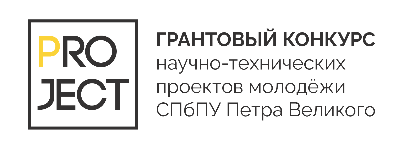 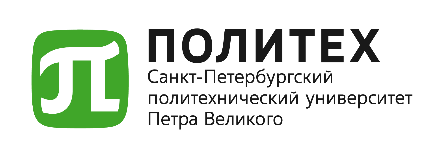 Личное портфолио участникаФИОКонтактные данныеТелефонКонтактные данныеЭл. почтаКонтактные данныеСсылка на страницу ВКонтактеКонтактные данныеФактический адрес проживанияСтатус участника в университетеСтудент, аспирант, преподавательКурс (Должность)ИнститутНомер группыОпыт участия в соревнованиях и конкурсахСписком оформите: название мероприятия, год участия.Прикрепите ссылку на архив с документами (сканы/фотографии), подтверждающими участие: сертификаты, грамоты, дипломы, свидетельства.Опыт научной деятельностиПубликации в научных журналахТекущие разработкиОпишите текущую научную деятельность, при необходимости прикрепите дополнительные материалы ссылкой на архив с документами.Дополнительные достижения